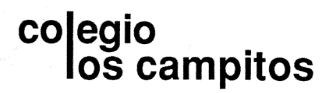 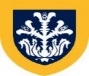 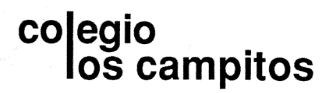 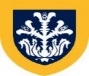 LISTA DE LIBROS 1er AÑOAÑO ESCOLAR 2020-2021LIBROS DE LECTURA 1er AÑO AÑO ESCOLAR 2020-2021Los libros de lectura deben ser obras completas, no pueden ser versiones infantiles, juveniles o resúmenes.       (en caso de no tener los libros de lectura se pueden bajar por Internet)AREA DE FORMACION TEXTOMATERIALESFormación Doctrinal 1 cuadernoCiencias Naturales Estudios de  1er año (Sólo teoría)Serie ConexosEditorial Santillana 20121 cuaderno 1 bata de laboratorio blanca CastellanoGramática de Larousse1 cuaderno grandeMatemática Matemática 1° añoSerie ConexosEditorial Santillana 20121 juego de escuadras con transportador1 compás 1 cuaderno Historia de Venezuela Historia de Venezuela 7º gradoAureo Yépez CastilloEditorial   Larense. Edición 20101 cuaderno medianoArte y Patrimonio Elementos de ExpresiónEducación ArtísticaSusana BenkoEditorial Larense. Edición 20091 cuaderno mediano12 creyones 1 block de dibujo pequeñoGeografía General Geografía GeneralJosé Vargas Ponce, Pablo E. GarcíaEditorial Romor. Reimp. 2010      oGeografía General / Héctor Zamora1 cuadernoPrograma Estrategias Cognitivas (PEC)  Aprender a Pensar 2 (color azul)Margarita SánchezEditorial Trillas. Reimp. 2008(El mismo que se utilizó en 6to. Grado)½ resma hojas oficio o  cartaInglés  Focus on Grammar 2. Text book Irene E. SchoeribergThird Edition. Pearson LongmanDiccionario Inglés – inglés Se sugiere el Longman Active StudyDictionary1 cuaderno grandeTITULOAUTOREspañol:“María”“El niño con el pijama de rayas”“Los árboles mueren de pie “Jorge IsaccsJonh BoyneAlejandro Casona.Inglés: “A Tale of Two Cities” PenguinLongman (level 5) Charles Dickens“Prisoner of Zenda“   Penguin Longman (level 5) Anthony Hope